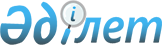 О внесении дополнений в решение акима Бостандыкского района города Алматы от 15 апреля 2014 года № 05 "Об образовании избирательных участков по Бостандыкскому району города Алматы"
					
			Утративший силу
			
			
		
					Решение акима Бостандыкского района города Алматы от 25 февраля 2015 года N 01. Зарегистрировано в Департаменте юстиции города Алматы 27 февраля 2015 года за N 1129. Утратило силу решением акима Бостандыкского района города Алматы от 11 апреля 2019 года № 2
      Сноска. Утратило силу решением акима Бостандыкского района города Алматы от 11.04.2019 № 2 (вводится в действие по истечении десяти календарных дней после опубликования).
      В связи с присоединением населенных пунктов к городу Алматы согласно  Указа Президента Республики Казахстан № 798 от 16 апреля 2014 года и в соответствии с  пунктами 1, 2 статьи 23 Конституционного Закона Республики Казахстан от 28 сентября 1995 года "О выборах в Республике Казахстан", руководствуясь  статьей 37 Закона Республики Казахстан от 23 января 2001 года "О местном государственном управлении и самоуправлении в Республике Казахстан", аким Бостандыкского района города Алматы РЕШИЛ:
      1. Внести в приложение  решения акима Бостандыкского района от 15 апреля 2014 года № 05 "Об образовании избирательных участков по Бостандыкскому району города Алматы" (зарегистрировано в реестре государственной регистрации нормативных правовых актов от 23 апреля 2014 года № 1027, опубликованного в газетах "Алматы ақшамы" от 29 апреля 2014 года № 49-51 и "Вечерний Алматы" от 29 апреля 2014 года № 49-50) дополнения согласно  приложению к настоящему решению.
      2. Произвести государственную регистрацию нормативного правового акта в Департаменте юстиции города Алматы.
      3. Обеспечить размещение настоящего решения на официальном интернет-ресурсе аппарата акима Бостандыкского района города Алматы.
      4. Контроль за исполнением настоящего решения возложить на руководителя аппарата акима Бостандыкского района Искакова Р.Д.
      5. Настоящее решение вступает в силу со дня государственной регистрации в органах юстиции и вводится в действие по истечении десяти календарных дней после дня его первого официального опубликования. Избирательные участки по Бостандыкскому району
города Алматы
      Избирательный участок № 489
      Центр: город Алматы, микрорайон Ерменсай, улица
      Желтоксан, 18
      коммунальное государственное учреждение
      "Общеобразовательная школа № 183", телефон 386-72-15
      Границы: от улицы Арайлы в южном направлении по улице Желтоксан включая улицы Таужиеги, Булакты, Ушконыр, Абай, Жеруйык, по улице Желтоксан до улицы Райымбека, в западном направлении до улицы Суюнбая, по улице Суюнбая в южном направлении до улицы Желтоксан, и включая садоводческие общества Труд-1, Картограф-2, Машиностроитель, Цветущий сад, Нефтяник, Алатау, производственные кооперативы Мичуринец-Ерменсай, Весна.
      Избирательный участок № 490
      Центр: город Алматы, микрорайон Алатау, улица
      Тауелсиздик, 33
      коммунальное государственное учреждение
      "Общеобразовательная школа № 189", телефон 298-78-70
      Границы: от проспекта Аль-Фараби по улице Витебская в южном направлении до улицы Самал, по улице Самал (обе стороны) до улицы Карасай батыра, по Карасай батыра (обе стороны) в восточном направлении до улицы Акиык, по улице Акиык (обе стороны) до улицы Мади, по улице Мади (обе стороны) до улицы Есеналиева, по улице Есеналиева в южном направлении до улицы Болашак (западная сторона), по улице Болашак до проспекта Аль-Фараби.
      Избирательный участок № 491
      Центр: город Алматы, микрорайон Алатау, улица
      Тауелсиздик, 83
      врачебная амбулатория "Алатау", телефон 298-79-31
      Границы: от улицы Кунаева по улице Самал (обе стороны) до улицы Бакшалы, по улице Бакшалы (обе стороны) до улицы Мирас, по улице Мирас до улицы Утегенова (обе стороны) включая улицу Жулдыз и квартал Баганашыл-2, по улице Байтерек в северном направлении до улицы Актерек, по улице Актерек (обе стороны) в восточном направлении до улицы Мирас, по улице Мирас (обе стороны) в северном направлении до улицы Достык, по улице Достык (обе стороны) в восточном направлении до продолжения улицы Акиык, по улице Акиык (обе стороны) в северном направлении до улицы Кунаева (обе стороны), по улице Кунаева (обе стороны) в западном направлении до улицы Самал.
      Избирательный участок № 492
      Центр: город Алматы, микрорайон Нұрлытау, улица
      Ынтымақ, 49
      коммунальное государственное учреждение
      "Общеобразовательная школа № 190 имени Кудайбердыұлы",
      телефон 297-70-01
      Границы: по улице Дулати от автозаправочной станции (в южном направлении обе стороны) до пропускного пункта, от пропускного пункта (в восточном направлении) до улицы Казачка, по улице Казачка до улицы Улытау, по улице Улытау (в северном направлении) включая улицы: Хан-танири, Кунжарык, Каркара, Парасат, Сапарлы жол, переулок Южный, Таншолпан, Ынтымак, переулок Жайыкты, Жибек жолы, переулок Шагын, Улытау, микрорайон Кок-Шокы, Казачка, микрорайон Жайлау вдоль газовых труб в юго-западном направлении, микрорайон Алма-Арасан, садоводческие общества: Природа, Труд, Свежесть, по улице Дулати микрорайон Алма-Арасан, микрорайон Хантенгри, Селезащита.
      Избирательный участок № 493
      Центр: село Ремизовка, Санаторий "Коктем",
      телефон 380-34-68
      Границы: от пересечении оси дороги на комплекс лыжных трамплинов и оси проспекта Аль-Фараби в южном направлении, вдоль восточной границы села Ремизовка, с восточной стороны подстанции "Горный гигант" (ПС-131) до ее южной границы, от южной границы подстанции "Горный гигант" (ПС-131) в южном направлении по верхней дороге холма до высоты 1196 метров, от высоты 1196 метров в юго-западном направлении до пересечения с руслом реки Ремизовка, от пересечения с руслом реки Ремизовка в южном направлении до восточной границы села Ақтобе, с восточной стороны границы коттеджного городка "Горная Долина" до улицы Алатауская, от улицы Алатауская по ее юго-восточной стороне, по улице Райымбека с восточной стороны в южном направлении до пересечения с улицей Алмалы, от пересечения с улицей Алмалы и оси улицы Райымбека в южном направлении, по западной границе улицы Алмалы, вдоль западной границы села Аққайын до пересечения с руслом реки Ремизовка.
      Избирательный участок № 494
      Центр: город Алматы, микрорайон Каргалы, улица
      Мустафина, 18
      коммунальное государственное учреждение
      "Общеобразовательная школа № 191 имени Мустафина",
      телефон 299-77-34
      Границы: восточная сторона по улице Аскарова (в южном направлении) до улицы Мустафина, по улице Мустафина (в южном направлении) до улицы Абая, по улице Абая до газовых труб (восточная сторона), вдоль газовых труб до улицы Дулати, по улице Дулати от автозаправочной станции (в северном направлении обе стороны) до проспекта Аль-Фараби.
      Избирательный участок № 495
      Центр: город Алматы, микрорайон Алатау, ул. Мади, 1 "А",
      тел. 267-97-14
      Академия комитета национальной безопасности
      Границы: закрытый.
					© 2012. РГП на ПХВ «Институт законодательства и правовой информации Республики Казахстан» Министерства юстиции Республики Казахстан
				
Аким
Б.ТоргаевПриложение
к решению Акима
Бостандыкского района
города Алматы
от 25 февраля 2015 года № 01